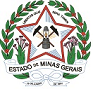 SECRETARIA DE ESTADO DE PLANEJAMENTO E GESTÃORodovia Papa João Paulo II, nº 4001  - Bairro Serra Verde / Belo Horizonte - CEP 31630-901​CONTATO FORNECEDORESPREGÃO ELETRÔNICO PARA REGISTRO DE PREÇOS – PLANEJAMENTO N.º 194/2020LOTESEMPRESAEMAILTEL1SET COMPUTADORES E SERVIÇOS LTDA-EPPlicitacao@setcomputadores.com.br(31) 2555-77754BR ONLINE COMÉRCIO VAREJISTA E VENDA DE PRODUTOS LTDA.bronline02@gmail.com (31) 3146-0859